Сафина Расимя РафиковнаКонспект урокаТема: «Внутреннее строение земноводных».Цель: изучить особенности внутреннего строение лягушки в связи со средой обитания.Задачи:1. Образовательные: изучение особенностей строения пищеварительной, кровеносной, дыхательной, выделительной и нервной систем лягушки.2. Развивающие: развитие биологических понятий: «двенадцатиперстная кишка», «тонкий кишечник», «клоака», «газообмен», легкие», «влажная кожа», «смешанная кровь», полушария переднего мозга», «холоднокровные животных»; развитие умений анализировать, обобщать, делать выводы, логически мыслить, самостоятельно работать с текстом и рисунками учебника. 3. Воспитательные: формирование научного мировоззрения на примере биологического материала; экологическое воспитание на примере роли  земноводных в природе.Тип урока: комбинированный.Методы: 1. Словесные (рассказ, беседа, объяснение).2. Наглядные методы (демонстрация изобразительных пособий).Номер учебного элементаУчебный материал с указанием заданийРуководство по усвоению учебного материалаУЭ-0ИДЦ: изучить особенности внутреннего строение лягушки в связи со средой обитания.УЭ-1 Входной контрольВходной контроль.ЧДЦ: проверить знания о строении и функциях скелетно-мышечной системы у лягушки.Выполните 2 из предложенных ниже заданий.Задание 1. Подпишите части скелета лягушки.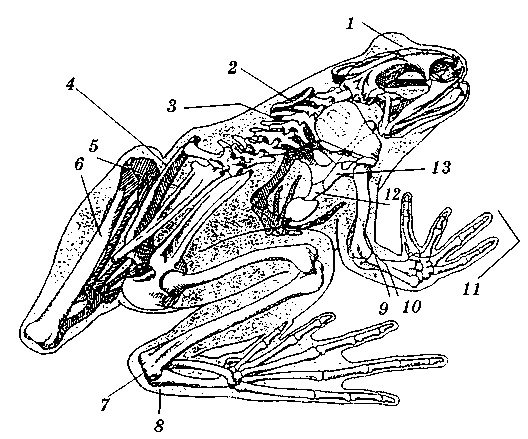 Задание 2.  Заполните таблицу: «Черты приспособления лягушек к водной и наземной средам в скелете и во внешнем строении».Выполните самостоятельно 2 задания. Оцените каждое задание по 5-бальной системе.Критерии для оценки первого и второго заданий:1-2 ошибки – 4;3-4 ошибки – 3.УЭ-2 Изучение нового материалаЧДЦ: изучить особенности строения пищеварительной системы лягушки – самостоятельная работа с рисунком и текстом учебника.Задание 1.Прослушайте объяснение учителя по теме «Внутреннее строение земноводных».Задание 2. Рассмотреть рисунок 135 в учебнике на стр. 178. Изучите по данному рисунку строение пищеварительной системы. Назовите последовательно органы, образующие пищеварительную систему лягушки.Задание 3. Прочитайте текст на стр. 177 и ответьте на вопрос: На какие отделы подразделяется кишечник?УЭ-3 Изучение нового материалаЧДЦ: изучить кровеносную систему земноводных в сравнении с рыбами – объяснение учителя.1.Прослушайте объяснение учителя по теме «Кровеносная система земноводных».2.Рассмотрите рис. 135 в учебнике на стр. 180.3.Выполните задания:Задание 1. Задание 2. Заполните таблицу.Что же нового появилось в сердце лягушки, в отличие от рыб?УЭ-4 Изучение нового материалаЧДЦ: изучить дыхательную, выделительную и нервную системы земноводных – самостоятельная работа с информацией.1.Прочитать текст в учебнике на стр. 179 (дыхательная система), на стр. 180 (выделительная система), на стр. 181 (нервная система).2.Заполните таблицу.Строение и функции систем органов земноводных3.Какие отличительные черты строения систем органов появились у земноводных по сравнению с рыбами? С чем это связано?Работайте самостоятельно.Обсудите с товарищем по парте выполненное задание.Оцените свою работу по 5-бальной системе.УЭ-5 ЗакреплениеУЭ-6 ОбобщениеУЭ-7Домашнее задание